11410423MB112534XA400052300300001为严重精神障碍患者免费提供公共卫生服务指南2019-07-15发布                                                     2019-12-31实施                                        鲁山县卫生健康委员会    发布为严重精神障碍患者免费提供公共卫生服务指南事项编码11410423MB112534XA400052300300001二、适用范围个人事项类型行政给付设立依据《中华人民共和国精神卫生法》（中华人民共和国主席令第六十二号）第六十八条规定，“县级以上人民政府卫生行政部门应当组织医疗机构为严重精神障碍患者免费提供基本公共卫生服务”。受理机构鲁山县行政服务中心4楼卫健委窗口决定机构鲁山县卫生健康委员会办理条件严重精神障碍患者七、申办材料申办材料应符合以下要求：窗口受理：鲁山县卫生健康委员会四楼卫健委窗口。网上申报：进入河南政务服务网（http://pds.hnzwfw.gov.cn/）按照提示进行网上申报。办理流程无九、办理时限法定时限自受理之日起20个工作日承诺时限自受理日起10个工作日。收费依据及标准无结果送达直接送达。咨询方式现场咨询鲁山县行政服务中心四楼卫健委窗口电话咨询 0375-7172163网上咨询http://zwfw.hnls.gov.cn监督投诉渠道现场监督投诉鲁山县行政服务中心督查科电话监督投诉 1.窗口：0375-7172625    2.鲁山县行政服务中心总投诉台电话：0375-7172625 3.网上监督投诉：http://zwfw.hnls.gov.cn办理地址和时间地址：鲁山县行政服务中心时间：周一至周五 上午9:00-12：00 下午13:00-17:00办理进程和结果查询办理进程查询方式1.现场查询：鲁山县行政服务中心四楼卫健委窗口2.电话查询：0375-71721633.网上查询：http:// zwfw.hnls.gov.cn（二）结果公开查询方式1、现场查询鲁山县行政服务中心四楼卫健委窗口2、电话查询0375-71721633、网上查询：http:// zwfw.hnls.gov.cn办理结果样本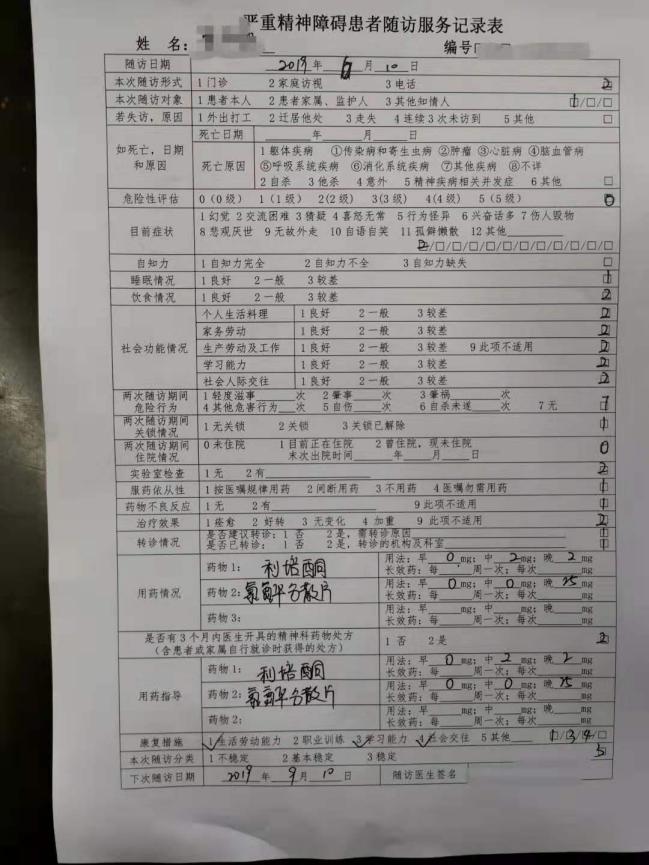 附件附件1：严重精神障碍患者随访服务记录表附件2：参加严重精神障碍社区管理治疗服务知情同意书附件1严重精神障碍患者随访服务记录表姓  名：                                编号□□□－□□□□□附件2参加严重精神障碍社区管理治疗服务知情同意书患者姓名：__________________ 性别：____________ 出生日期（公历）:_______年_____月_____日现住址:______________省(自治区、直辖市) _______________市(地、州、盟) __________县(市、区、旗) ___________乡镇 (街道)____________ 村(居委会) __________（详至门牌号）诊断：_________________知情同意书签字人姓名： _____________________与患者关系： 患者本人 监护人 亲属知情同意书签字人现住址：_________ 省(自治区、直辖市) _______市(地、州盟)__________县(市、区、旗) ___________乡镇 (街道)____________村(居委会) ________（详至门牌号）联系电话：________________________本人（代表患者）同意下列事项：①为有利于今后得到连续性的治疗和康复服务，根据《国家基本公共卫生服务规范》和《严重精神障碍管理治疗工作规范》的规定，同意将本人（患者）在医院就诊的诊疗情况、治疗方案及康复措施建议等转至居住地的社区卫生服务中心、社区卫生服务站（或乡镇卫生院、村卫生室）。同意由社区卫生服务中心、社区卫生服务站（或乡镇卫生院、村卫生室）收集本人（患者）的相关信息，并录入信息系统。②同意参加居住地的严重精神障碍管理治疗服务，并接受社区卫生服务中心、社区卫生服务站（或乡镇卫生院、村卫生室）的随访和康复指导。③本人（患者）的个人信息以及有关治疗、康复、随访等信息受到隐私保护，所有信息仅用于提供服务。以上《参加严重精神障碍管理治疗服务知情同意书》内容，本人已仔细阅读并理解，获得了充分的知情同意权。为此，本人自愿做出以下选择，并签字。□ 同意参加社区服务管理□ 不同意参加社区服务管理  签字人（签名）：______________________签字日期： _________年 ______月_______日告知人（签名）：_____________________签字日期： _________年 ______月______ 日序号提交材料名称原件/复印件份数纸质/电子版特定要求1严重精神障碍患者随访服务记录表|（附件1）原件1纸质存档2参加严重精神障碍社区管理治疗服务知情同意书（附件2）原件1纸质签字存档3患者个人身份证原件及复印件复印件1纸质验原件存复印件随访日期        年       月      日        年       月      日        年       月      日        年       月      日        年       月      日        年       月      日        年       月      日        年       月      日        年       月      日        年       月      日        年       月      日本次随访形式1门诊       2家庭访视           3电话                                     1门诊       2家庭访视           3电话                                     1门诊       2家庭访视           3电话                                     1门诊       2家庭访视           3电话                                     1门诊       2家庭访视           3电话                                     1门诊       2家庭访视           3电话                                     □□□□□本次随访对象1患者本人   2患者家属、监护人   3其他知情人1患者本人   2患者家属、监护人   3其他知情人1患者本人   2患者家属、监护人   3其他知情人1患者本人   2患者家属、监护人   3其他知情人1患者本人   2患者家属、监护人   3其他知情人1患者本人   2患者家属、监护人   3其他知情人□/□/□□/□/□□/□/□□/□/□□/□/□若失访，原因1外出打工   2迁居他处    3走失   4连续3次未访到    5其他    1外出打工   2迁居他处    3走失   4连续3次未访到    5其他    1外出打工   2迁居他处    3走失   4连续3次未访到    5其他    1外出打工   2迁居他处    3走失   4连续3次未访到    5其他    1外出打工   2迁居他处    3走失   4连续3次未访到    5其他    1外出打工   2迁居他处    3走失   4连续3次未访到    5其他    1外出打工   2迁居他处    3走失   4连续3次未访到    5其他    1外出打工   2迁居他处    3走失   4连续3次未访到    5其他    1外出打工   2迁居他处    3走失   4连续3次未访到    5其他    1外出打工   2迁居他处    3走失   4连续3次未访到    5其他    □如死亡，日期和原因死亡日期        年       月      日        年       月      日        年       月      日        年       月      日        年       月      日如死亡，日期和原因死亡原因1躯体疾病   ①传染病和寄生虫病 ②肿瘤 ③心脏病 ④脑血管病  ⑤呼吸系统疾病  ⑥消化系统疾病  ⑦其他疾病  ⑧不详 2自杀   3他杀   4意外   5精神疾病相关并发症   6其他1躯体疾病   ①传染病和寄生虫病 ②肿瘤 ③心脏病 ④脑血管病  ⑤呼吸系统疾病  ⑥消化系统疾病  ⑦其他疾病  ⑧不详 2自杀   3他杀   4意外   5精神疾病相关并发症   6其他1躯体疾病   ①传染病和寄生虫病 ②肿瘤 ③心脏病 ④脑血管病  ⑤呼吸系统疾病  ⑥消化系统疾病  ⑦其他疾病  ⑧不详 2自杀   3他杀   4意外   5精神疾病相关并发症   6其他1躯体疾病   ①传染病和寄生虫病 ②肿瘤 ③心脏病 ④脑血管病  ⑤呼吸系统疾病  ⑥消化系统疾病  ⑦其他疾病  ⑧不详 2自杀   3他杀   4意外   5精神疾病相关并发症   6其他1躯体疾病   ①传染病和寄生虫病 ②肿瘤 ③心脏病 ④脑血管病  ⑤呼吸系统疾病  ⑥消化系统疾病  ⑦其他疾病  ⑧不详 2自杀   3他杀   4意外   5精神疾病相关并发症   6其他1躯体疾病   ①传染病和寄生虫病 ②肿瘤 ③心脏病 ④脑血管病  ⑤呼吸系统疾病  ⑥消化系统疾病  ⑦其他疾病  ⑧不详 2自杀   3他杀   4意外   5精神疾病相关并发症   6其他1躯体疾病   ①传染病和寄生虫病 ②肿瘤 ③心脏病 ④脑血管病  ⑤呼吸系统疾病  ⑥消化系统疾病  ⑦其他疾病  ⑧不详 2自杀   3他杀   4意外   5精神疾病相关并发症   6其他1躯体疾病   ①传染病和寄生虫病 ②肿瘤 ③心脏病 ④脑血管病  ⑤呼吸系统疾病  ⑥消化系统疾病  ⑦其他疾病  ⑧不详 2自杀   3他杀   4意外   5精神疾病相关并发症   6其他□□危险性评估0（0级）  1（1级）  2(2级)   3(3级)   4(4级)   5（5级）             0（0级）  1（1级）  2(2级)   3(3级)   4(4级)   5（5级）             0（0级）  1（1级）  2(2级)   3(3级)   4(4级)   5（5级）             0（0级）  1（1级）  2(2级)   3(3级)   4(4级)   5（5级）             0（0级）  1（1级）  2(2级)   3(3级)   4(4级)   5（5级）             0（0级）  1（1级）  2(2级)   3(3级)   4(4级)   5（5级）             0（0级）  1（1级）  2(2级)   3(3级)   4(4级)   5（5级）             0（0级）  1（1级）  2(2级)   3(3级)   4(4级)   5（5级）             □□□目前症状1幻觉 2交流困难 3猜疑 4喜怒无常  5行为怪异  6兴奋话多 7伤人毁物 8悲观厌世  9无故外走  10自语自笑  11孤僻懒散  12其他                           □/□/□/□/□/□/□/□/□/□/□/□1幻觉 2交流困难 3猜疑 4喜怒无常  5行为怪异  6兴奋话多 7伤人毁物 8悲观厌世  9无故外走  10自语自笑  11孤僻懒散  12其他                           □/□/□/□/□/□/□/□/□/□/□/□1幻觉 2交流困难 3猜疑 4喜怒无常  5行为怪异  6兴奋话多 7伤人毁物 8悲观厌世  9无故外走  10自语自笑  11孤僻懒散  12其他                           □/□/□/□/□/□/□/□/□/□/□/□1幻觉 2交流困难 3猜疑 4喜怒无常  5行为怪异  6兴奋话多 7伤人毁物 8悲观厌世  9无故外走  10自语自笑  11孤僻懒散  12其他                           □/□/□/□/□/□/□/□/□/□/□/□1幻觉 2交流困难 3猜疑 4喜怒无常  5行为怪异  6兴奋话多 7伤人毁物 8悲观厌世  9无故外走  10自语自笑  11孤僻懒散  12其他                           □/□/□/□/□/□/□/□/□/□/□/□1幻觉 2交流困难 3猜疑 4喜怒无常  5行为怪异  6兴奋话多 7伤人毁物 8悲观厌世  9无故外走  10自语自笑  11孤僻懒散  12其他                           □/□/□/□/□/□/□/□/□/□/□/□1幻觉 2交流困难 3猜疑 4喜怒无常  5行为怪异  6兴奋话多 7伤人毁物 8悲观厌世  9无故外走  10自语自笑  11孤僻懒散  12其他                           □/□/□/□/□/□/□/□/□/□/□/□1幻觉 2交流困难 3猜疑 4喜怒无常  5行为怪异  6兴奋话多 7伤人毁物 8悲观厌世  9无故外走  10自语自笑  11孤僻懒散  12其他                           □/□/□/□/□/□/□/□/□/□/□/□1幻觉 2交流困难 3猜疑 4喜怒无常  5行为怪异  6兴奋话多 7伤人毁物 8悲观厌世  9无故外走  10自语自笑  11孤僻懒散  12其他                           □/□/□/□/□/□/□/□/□/□/□/□1幻觉 2交流困难 3猜疑 4喜怒无常  5行为怪异  6兴奋话多 7伤人毁物 8悲观厌世  9无故外走  10自语自笑  11孤僻懒散  12其他                           □/□/□/□/□/□/□/□/□/□/□/□1幻觉 2交流困难 3猜疑 4喜怒无常  5行为怪异  6兴奋话多 7伤人毁物 8悲观厌世  9无故外走  10自语自笑  11孤僻懒散  12其他                           □/□/□/□/□/□/□/□/□/□/□/□自知力1自知力完全       2自知力不全      3自知力缺失                     1自知力完全       2自知力不全      3自知力缺失                     1自知力完全       2自知力不全      3自知力缺失                     1自知力完全       2自知力不全      3自知力缺失                     1自知力完全       2自知力不全      3自知力缺失                     1自知力完全       2自知力不全      3自知力缺失                     □□□□□睡眠情况1良好    2一般    3较差1良好    2一般    3较差1良好    2一般    3较差1良好    2一般    3较差1良好    2一般    3较差1良好    2一般    3较差□□□□□饮食情况1良好    2一般    3较差1良好    2一般    3较差1良好    2一般    3较差1良好    2一般    3较差1良好    2一般    3较差1良好    2一般    3较差□□□□□社会功能情况个人生活料理个人生活料理1良好     2一般     3较差            1良好     2一般     3较差            1良好     2一般     3较差            1良好     2一般     3较差            □□□□□社会功能情况家务劳动家务劳动1良好     2一般     3较差1良好     2一般     3较差1良好     2一般     3较差1良好     2一般     3较差□□□□□社会功能情况生产劳动及工作生产劳动及工作1良好     2一般     3较差    9此项不适用1良好     2一般     3较差    9此项不适用1良好     2一般     3较差    9此项不适用1良好     2一般     3较差    9此项不适用1良好     2一般     3较差    9此项不适用1良好     2一般     3较差    9此项不适用1良好     2一般     3较差    9此项不适用□□社会功能情况学习能力学习能力1良好     2一般     3较差1良好     2一般     3较差1良好     2一般     3较差1良好     2一般     3较差□□□□□社会功能情况社会人际交往社会人际交往1良好     2一般     3较差1良好     2一般     3较差1良好     2一般     3较差1良好     2一般     3较差□□□□□两次随访期间危险行为1轻度滋事       次   2肇事     次     3肇祸         次4其他危害行为   次   5自伤     次     6自杀未遂     次     7无    1轻度滋事       次   2肇事     次     3肇祸         次4其他危害行为   次   5自伤     次     6自杀未遂     次     7无    1轻度滋事       次   2肇事     次     3肇祸         次4其他危害行为   次   5自伤     次     6自杀未遂     次     7无    1轻度滋事       次   2肇事     次     3肇祸         次4其他危害行为   次   5自伤     次     6自杀未遂     次     7无    1轻度滋事       次   2肇事     次     3肇祸         次4其他危害行为   次   5自伤     次     6自杀未遂     次     7无    1轻度滋事       次   2肇事     次     3肇祸         次4其他危害行为   次   5自伤     次     6自杀未遂     次     7无    1轻度滋事       次   2肇事     次     3肇祸         次4其他危害行为   次   5自伤     次     6自杀未遂     次     7无    1轻度滋事       次   2肇事     次     3肇祸         次4其他危害行为   次   5自伤     次     6自杀未遂     次     7无    □□□两次随访期间关锁情况1无关锁      2关锁      3关锁已解除 1无关锁      2关锁      3关锁已解除 1无关锁      2关锁      3关锁已解除 1无关锁      2关锁      3关锁已解除 1无关锁      2关锁      3关锁已解除 1无关锁      2关锁      3关锁已解除 □□□□□两次随访期间住院情况0未住院      1目前正在住院    2曾住院，现未住院                      末次出院时间       年     月     日0未住院      1目前正在住院    2曾住院，现未住院                      末次出院时间       年     月     日0未住院      1目前正在住院    2曾住院，现未住院                      末次出院时间       年     月     日0未住院      1目前正在住院    2曾住院，现未住院                      末次出院时间       年     月     日0未住院      1目前正在住院    2曾住院，现未住院                      末次出院时间       年     月     日0未住院      1目前正在住院    2曾住院，现未住院                      末次出院时间       年     月     日0未住院      1目前正在住院    2曾住院，现未住院                      末次出院时间       年     月     日0未住院      1目前正在住院    2曾住院，现未住院                      末次出院时间       年     月     日□□□实验室检查1无    2有                                                       1无    2有                                                       1无    2有                                                       1无    2有                                                       1无    2有                                                       1无    2有                                                       □□□□□服药依从性1按医嘱规律用药   2间断用药   3不用药   4医嘱勿需用药1按医嘱规律用药   2间断用药   3不用药   4医嘱勿需用药1按医嘱规律用药   2间断用药   3不用药   4医嘱勿需用药1按医嘱规律用药   2间断用药   3不用药   4医嘱勿需用药1按医嘱规律用药   2间断用药   3不用药   4医嘱勿需用药1按医嘱规律用药   2间断用药   3不用药   4医嘱勿需用药□□□□□药物不良反应1无     2有                          9此项不适用1无     2有                          9此项不适用1无     2有                          9此项不适用1无     2有                          9此项不适用1无     2有                          9此项不适用1无     2有                          9此项不适用1无     2有                          9此项不适用□□□□治疗效果1痊愈   2 好转   3 无变化   4 加重    9 此项不适用1痊愈   2 好转   3 无变化   4 加重    9 此项不适用1痊愈   2 好转   3 无变化   4 加重    9 此项不适用1痊愈   2 好转   3 无变化   4 加重    9 此项不适用1痊愈   2 好转   3 无变化   4 加重    9 此项不适用1痊愈   2 好转   3 无变化   4 加重    9 此项不适用1痊愈   2 好转   3 无变化   4 加重    9 此项不适用1痊愈   2 好转   3 无变化   4 加重    9 此项不适用□□□转诊情况是否建议转诊：1 否    2是，需转诊原因                                                            是否已转诊：  1 否    2是，转诊的机构及科室                      是否建议转诊：1 否    2是，需转诊原因                                                            是否已转诊：  1 否    2是，转诊的机构及科室                      是否建议转诊：1 否    2是，需转诊原因                                                            是否已转诊：  1 否    2是，转诊的机构及科室                      是否建议转诊：1 否    2是，需转诊原因                                                            是否已转诊：  1 否    2是，转诊的机构及科室                      是否建议转诊：1 否    2是，需转诊原因                                                            是否已转诊：  1 否    2是，转诊的机构及科室                      是否建议转诊：1 否    2是，需转诊原因                                                            是否已转诊：  1 否    2是，转诊的机构及科室                      是否建议转诊：1 否    2是，需转诊原因                                                            是否已转诊：  1 否    2是，转诊的机构及科室                      是否建议转诊：1 否    2是，需转诊原因                                                            是否已转诊：  1 否    2是，转诊的机构及科室                      □□□□□□用药情况药物1：药物1：药物1：用法：早    　mg；中　   mg；晚　   mg  长效药：每      周一次；每次　      mg用法：早    　mg；中　   mg；晚　   mg  长效药：每      周一次；每次　      mg用法：早    　mg；中　   mg；晚　   mg  长效药：每      周一次；每次　      mg用法：早    　mg；中　   mg；晚　   mg  长效药：每      周一次；每次　      mg用法：早    　mg；中　   mg；晚　   mg  长效药：每      周一次；每次　      mg用法：早    　mg；中　   mg；晚　   mg  长效药：每      周一次；每次　      mg用法：早    　mg；中　   mg；晚　   mg  长效药：每      周一次；每次　      mg用法：早    　mg；中　   mg；晚　   mg  长效药：每      周一次；每次　      mg用药情况药物2：药物2：药物2：用法：早    　mg；中　   mg；晚　   mg  长效药：每      周一次；每次　      mg用法：早    　mg；中　   mg；晚　   mg  长效药：每      周一次；每次　      mg用法：早    　mg；中　   mg；晚　   mg  长效药：每      周一次；每次　      mg用法：早    　mg；中　   mg；晚　   mg  长效药：每      周一次；每次　      mg用法：早    　mg；中　   mg；晚　   mg  长效药：每      周一次；每次　      mg用法：早    　mg；中　   mg；晚　   mg  长效药：每      周一次；每次　      mg用法：早    　mg；中　   mg；晚　   mg  长效药：每      周一次；每次　      mg用法：早    　mg；中　   mg；晚　   mg  长效药：每      周一次；每次　      mg用药情况药物3：药物3：药物3：用法：早    　mg；中　   mg；晚　   mg  长效药：每      周一次；每次　      mg用法：早    　mg；中　   mg；晚　   mg  长效药：每      周一次；每次　      mg用法：早    　mg；中　   mg；晚　   mg  长效药：每      周一次；每次　      mg用法：早    　mg；中　   mg；晚　   mg  长效药：每      周一次；每次　      mg用法：早    　mg；中　   mg；晚　   mg  长效药：每      周一次；每次　      mg用法：早    　mg；中　   mg；晚　   mg  长效药：每      周一次；每次　      mg用法：早    　mg；中　   mg；晚　   mg  长效药：每      周一次；每次　      mg用法：早    　mg；中　   mg；晚　   mg  长效药：每      周一次；每次　      mg是否有3个月内医生开具的精神科药物处方（含患者或家属自行就诊时获得的处方）是否有3个月内医生开具的精神科药物处方（含患者或家属自行就诊时获得的处方）是否有3个月内医生开具的精神科药物处方（含患者或家属自行就诊时获得的处方）是否有3个月内医生开具的精神科药物处方（含患者或家属自行就诊时获得的处方）1 否    2是1 否    2是1 否    2是1 否    2是1 否    2是1 否    2是1 否    2是□用药指导药物1：药物1：药物1：用法：早    　mg；中　   mg；晚　   mg  长效药：每      周一次；每次　      mg用法：早    　mg；中　   mg；晚　   mg  长效药：每      周一次；每次　      mg用法：早    　mg；中　   mg；晚　   mg  长效药：每      周一次；每次　      mg用法：早    　mg；中　   mg；晚　   mg  长效药：每      周一次；每次　      mg用法：早    　mg；中　   mg；晚　   mg  长效药：每      周一次；每次　      mg用法：早    　mg；中　   mg；晚　   mg  长效药：每      周一次；每次　      mg用法：早    　mg；中　   mg；晚　   mg  长效药：每      周一次；每次　      mg用法：早    　mg；中　   mg；晚　   mg  长效药：每      周一次；每次　      mg用药指导药物2：药物2：药物2：用法：早    　mg；中　   mg；晚　   mg  长效药：每      周一次；每次　      mg用法：早    　mg；中　   mg；晚　   mg  长效药：每      周一次；每次　      mg用法：早    　mg；中　   mg；晚　   mg  长效药：每      周一次；每次　      mg用法：早    　mg；中　   mg；晚　   mg  长效药：每      周一次；每次　      mg用法：早    　mg；中　   mg；晚　   mg  长效药：每      周一次；每次　      mg用法：早    　mg；中　   mg；晚　   mg  长效药：每      周一次；每次　      mg用法：早    　mg；中　   mg；晚　   mg  长效药：每      周一次；每次　      mg用法：早    　mg；中　   mg；晚　   mg  长效药：每      周一次；每次　      mg用药指导药物2：药物2：药物2：用法：早    　mg；中　   mg；晚　   mg  长效药：每      周一次；每次　      mg用法：早    　mg；中　   mg；晚　   mg  长效药：每      周一次；每次　      mg用法：早    　mg；中　   mg；晚　   mg  长效药：每      周一次；每次　      mg用法：早    　mg；中　   mg；晚　   mg  长效药：每      周一次；每次　      mg用法：早    　mg；中　   mg；晚　   mg  长效药：每      周一次；每次　      mg用法：早    　mg；中　   mg；晚　   mg  长效药：每      周一次；每次　      mg用法：早    　mg；中　   mg；晚　   mg  长效药：每      周一次；每次　      mg用法：早    　mg；中　   mg；晚　   mg  长效药：每      周一次；每次　      mg康复措施1生活劳动能力  2职业训练  3学习能力  4社会交往  5其他       □/□/□/□1生活劳动能力  2职业训练  3学习能力  4社会交往  5其他       □/□/□/□1生活劳动能力  2职业训练  3学习能力  4社会交往  5其他       □/□/□/□1生活劳动能力  2职业训练  3学习能力  4社会交往  5其他       □/□/□/□1生活劳动能力  2职业训练  3学习能力  4社会交往  5其他       □/□/□/□1生活劳动能力  2职业训练  3学习能力  4社会交往  5其他       □/□/□/□1生活劳动能力  2职业训练  3学习能力  4社会交往  5其他       □/□/□/□1生活劳动能力  2职业训练  3学习能力  4社会交往  5其他       □/□/□/□1生活劳动能力  2职业训练  3学习能力  4社会交往  5其他       □/□/□/□1生活劳动能力  2职业训练  3学习能力  4社会交往  5其他       □/□/□/□1生活劳动能力  2职业训练  3学习能力  4社会交往  5其他       □/□/□/□本次随访分类1不稳定      2基本稳定      3稳定                      1不稳定      2基本稳定      3稳定                      1不稳定      2基本稳定      3稳定                      1不稳定      2基本稳定      3稳定                      1不稳定      2基本稳定      3稳定                      □□□□□□下次随访日期       年     月      日       年     月      日       年     月      日随访医生签名